Publicado en Madrid el 19/04/2024 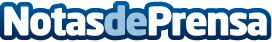 smöoy celebra el Día Internacional del Libro sorteando un lector Kindle entre sus clientesCoincidiendo con el Día Internacional del Libro y San Jorge, todos aquellos lectores que quieran participar en este sorteo solo tienen que mencionar a dos amigos en sus comentarios dentro del perfil de la compañía en su perfil de InstagramDatos de contacto:Pura De ROJASAllegra Comunicación619983310Nota de prensa publicada en: https://www.notasdeprensa.es/smooy-celebra-el-dia-internacional-del-libro Categorias: Nutrición Franquicias Gastronomía Marketing Industria Alimentaria http://www.notasdeprensa.es